Методическая разработка по теме:«Развитие мелкой моторики рук» у детей младшего школьного возраста в условиях социального приюта для детей. Воспитатель младшей                                                                                                                                                 школьной реабилитационной группыМустафина Э.Р.Существует много программ, методик, методической литературы, направленных на решение проблемы развития мелкой моторики рук у детей, но, в основном,  в условиях дошкольных образовательных учреждений.В социальные же приюты, в основном поступают дети из неблагополучных семей. Педагоги определяют их как семьи, где ребенок не развивается, родители имеют низкую педагогическую культуру и как следствие у ребенка недостаточно развита мелкая моторика рук, что доставляет определенные трудности в усвоении школьной общеобразовательной программы.Что же такое мелкая моторика?Это совокупность скоординированных действий нервной, мышечной и костной систем, часто в сочетании со зрительной системой в выполнении мелких и точных движений кистями и пальцами рук.Развитие мелкой моторики руки имеет непреходящее значение для общего физического и психического развития ребенка. Замечательный педагог В. А. Сухомлинский писал, что «истоки способностей и дарования детей – на кончиках их пальцев, от них, образно говоря, идут тончайшие ручейки, которые питают источник творческой мысли».Неуклюжесть пальчиков «говорит» о том, что мелкая моторика еще недостаточно развита. В первую очередь развитие мелкой моторики ребенка связано с его общим физическим развитием.Проведенная  мной  диагностика развития мелкой моторики рук у воспитанников  младшей школьной реабилитационной группы показала, что состояние развития  ручной моторики у многих детей неудовлетворительное. Имеется некоторая двигательная расторможенность, неловкость, неполная точность движений рук.Данная методическая разработка, целью которой является: создание условий для развития мелкой моторики пальцев рук младших школьников, направлена на решение данной проблемы.Задачи:изучить и проанализировать литературу и Интернет – ресурсы по данной проблеме;провести диагностику и выявить уровень развития мелкой моторики рук у детей младшей школьной реабилитационной группы социального приюта;выбрать наиболее эффективную технику для решения данной проблемы, т.е. технику бумагокручения «квиллинг».Гипотетически можно предположить, что если целью обучения будет  создание условий для развития мелкой моторики рук у ребенка, а ведущей  станет техника бумагокручения, то в результате  рука моих воспитанников приобретет уверенность, гибкость, точность движений.Отличительные особенности разработки  заключаются в том, что: - предварительная подготовка детей к занятиям не имеет значения, и в одной группе могут обучаться разновозрастные дети от 7 до 10 лет. - подобран комплект дидактических материалов для изготовления изделий с учетом возрастных особенностей детей. - формирование необходимых знаний, умений и навыков происходит во время обучения. - в процессе обучения реализуется дифференцированный подход. - учитывается индивидуальный уровень развития мелкой моторики рук у каждого ребенка.Ожидаемые результатыВ результате занятий дети:–разовьют мелкую моторику рук;– познакомятся с искусством бумагокручения;– научатся различным приемам работы с бумагой;–будут знать основные геометрические понятия и базовые формы квиллинга;– научатся следовать устным инструкциям, читать и зарисовывать схемы изделий; создавать изделия квиллинга, пользуясь инструкционными картами и схемами;– будут создавать композиции с изделиями, выполненными в технике квиллинга.Технология квиллинг – эффективное средство для развития мелкой моторики рук у ребенка, опосредованно влияющее на общее развитие личности ребенка, а также предупреждающее трудности с обучением в школе.Квиллинг – это занимательное ручное творчество из бумаги, помимо получения эстетического наслаждения ребенок развивает творческое мышление, терпение, усидчивость, аккуратность, мелкую моторику рук. Бумага – материал доступный каждому.Конспект занятия дополнительной образовательной деятельности по развитию мелкой моторики рук через технику«квиллинг»Тема: «В поисках птицы счастья»ЦЕЛЬ:развитие мелкой моторики рук ребенка через технику бумагокручения.Задачи.1. закрепить полученные навыки изготовления основных форм техники «квиллинг» (плотную спираль, свободную спираль, каплю, стрелу, бахрому) и составления объемной композиции2. Воспитывать усидчивость, аккуратность при выполнении работы, эстетику, интерес.3. Приучать детей проявлять инициативу, совершенствовать речь как средство общения.Ход занятияВоспитатель. Ребята, какое время года у нас?Дети. Осень.Воспитатель. Правильно. А какая погода у нас осенью?Дети. Пасмурно, идут дожди, на улице становится холодно.Воспитатель. Чтобы поднять вам настроение, я вам предлагаю отправиться в волшебный сад в котором живут удивительные птицы, и среди них живёт Птица- Счастья. Ребята, скажите пожалуйста, а что такое счастье?Дети. (Дать детям возможность высказать свое мнение об этом.)Воспитатель. Люди всегда хотели быть счастливыми. С древних времен они верили, что за морями и лесами, в волшебных садах живёт удивительная птица, которая носит на своих крыльях счастье. И если сильно захотеть, то Птица- Счастья обязательно когда-нибудь прилетит и к нам. Всем казалось, что эта птица должна быть необыкновенно красивой, и от нее исходит яркий и теплый свет, который может согреть всех - всех людей своим теплом. Каждый мечтал встретить птицу Счастья, чтобы она внесла в его дом радость, добро и красоту. Но не к каждому прилетала птица. Лишь тот дом навещала она, где любили друг друга, заботились о других, работали с душой и не отказывали в помощи бедным и больным. Вот такая она Птица Счастья!Воспитатель. Интересно, а как же она выглядит, эта птица Счастья, как вы думаете?Дети. Не простая, удивительная, сказочная, отличается чем-то от других птиц.Воспитатель. А как вы думаете на какую сказочную птицу похожа наша птица-Счастья?Дети. На жар-Птицу.Воспитатель. Образ птицы- Счастья, её описание встречается во многих сказках, которые мы с вами читали. Художники, музыканты также не раз обращались к этому прекрасному образу. Давайте и мы отправимся на встречу с этой сказочно удивительной птицей. А полетим мы с вами на «ковре самолёте».(физкульминутка)Руки в стороны - в полетОтправляем самолет.Правое крыло вперед,Левое крыло вперед.Раз, два, три, четыре –Полетел наш самолет.В волшебный сад мы летимНа птицу- Счастья поглядим.Тот, кто птицу найдётБудет счастлив целый год.Воспитатель. Но вот мы и в волшебном саду.(Перед детьми карточки с цветным  изображением разных птиц и одно – черно-белое).Воспитатель.Ребятки, посмотрите сколько красивых птиц в нашем волшебном саду! Но одну птицу, к сожалению заколдовала злая волшебница и она потеряла все свое разноцветное оперение, а без этого она не сможет радовать всех своей красотой. Воспитатель. Но можно ли оставаться в стороне, когда к кому-то приходит беда?Дети. Если пришла беда, то нужно помочь.Воспитатель. Как мы можем помочь этой птице?Дети. Птице - Счастья нужно сделать красивое оперение.Воспитатель. Правильно. Я предлагаю вам сесть за столы.(Дети садятся за столы).Воспитатель. На какую реальную птицу похожа Птица- Счастья?Дети. Она похожа на павлина.(Показ Воспитателем картинки птицы павлина)Воспитатель. Я предлагаю вам вернуть птице- Счастья первоначальный вид, а сделаем мы это в технике квиллинг. А что такое квиллинг?Дети. Квиллинг-это искусство бумагокручения.Воспитатель. А какие формы бумагокручения вы знаете?Дети. Плотная спираль, свободная спираль, открытая спираль, капля, изогнутая капля, глаз, лист, полукруг, стрела, завиток, треугольник, квадрат, утиная лапка.Воспитатель. Молодцы, ребята. Посмотрите, вот какие перышки мы должны сделать для нашей птицы-Счастья.(Показ готовых перышек,заранее изготовленных воспитателем, и положить около каждого ребёнка).Воспитатель. Посмотрите, из каких форм состоят эти перья?Дети. Из свободной спирали, из полукруга, бахромы, капельки.Воспитатель. А прежде чем начать работу нужно вспомнить правила поведения на рабочем месте и правила безопасности.Дети. 1. Во время работы надо держать своё рабочее место в порядке: где взял туда и положи.2. Всегда надо думать как сделать работу лучше: экономить материалы, беречь инструменты.3. Во время работы нельзя крутиться, баловаться, отвлекаться.4. По окончании работы убрать своё рабочее место быстро и аккуратно.5. Работать дружно.Воспитатель. А теперь повторим правила работы с клеем.Дети. 1. Перед работой с клеем стол нужно застелить клеёнкой.2. Нужно стараться, чтобы клей не попадал на одежду, лицо и глаза.3. Если в случае клей попадёт в глаза, нужно срочно вымыть руки и промыть глаза тёплой водой.4. После работы клей закрыть и убрать.5. Обязательно вымыть руки после работы.Воспитатель. Правила вспомнили, а теперь приступаем к изготовлению Птицы счастья. Берём полоску бумаги желтого цвета и красного и склеиваем между собой, просовываем в отверстие нашей зубочистки полоску желтого цвета и скручиваем, осторожно снимаем с зубочистки и кончик смазываем клеем. Делаем такую форму как свободная спираль, затем обрамляем спираль бахромой голубого цвета.(Дети вслед за воспитателем делают форму свободная спираль.)Воспитатель. Отложите эту заготовку. Теперь берём синюю полоску бумаги просовываем в отверстие зубочистки, скручиваем, снимаем с зубочистки делаем такую форму как полукруг, кончик бумаги смазываем клеем, такую же заготовку делаем из красной бумаги.(Дети вслед за воспитателем делают форму полукруг.)Воспитатель. Теперь берём синюю полоску бумаги и делаем такую форму как капелька и тугой ролл.(Каждый ребенок делает по несколько таких заготовок)Воспитатель. А теперь готовые пёрышки давайте приклеим Жар-птице.(Дети вместе с воспитателем приклеивают пёрышки).Воспитатель. Посмотрите, ребята, какая красивая у нас получилась Птица - Счастья. Мы не волшебники, но очень старались, и поэтому получилось всё красиво. Мы смогли с вами разрушить чары злой волшебницы . А теперь давайте вернём её в волшебный сад.(Дети вместе с воспитателем возвращают в волшебный сад)Воспитатель. Ребята, что вы хотели чтобы птица – Счастья принесла на крыльях?Дети. Птица- Счастья принесёт удачу, мир, любовь, дружбу, всё самое хорошее, мирное небо над головой, чтобы мама и папа всегда были рядом!Воспитатель. А теперь пора возвращаться с нашего путешествия.(Воспитатель «расстилает» ковер-самолет)Руки в стороны - в полетОтправляем самолет.Правое крыло вперед,Левое крыло вперед.Раз, два, три, четыре –Полетел наш самолет.В волшебный сад мы летимНа птицу- Счастья поглядим.Тот, кто птицу найдётБудет счастлив целый год.Воспитатель. Вот и подошло к концу наше сказочное путешествие. Давайте вспомним, что нового и интересного вы сегодня узнали и что делали на занятии.Дети. (Ответы детей).Воспитатель. Все молодцы, очень хорошо справились с трудной задачей – помогли птице- Счастья! Удивительно, ребята, но чем больше мы дарим счастья другим, тем больше его становится у нас!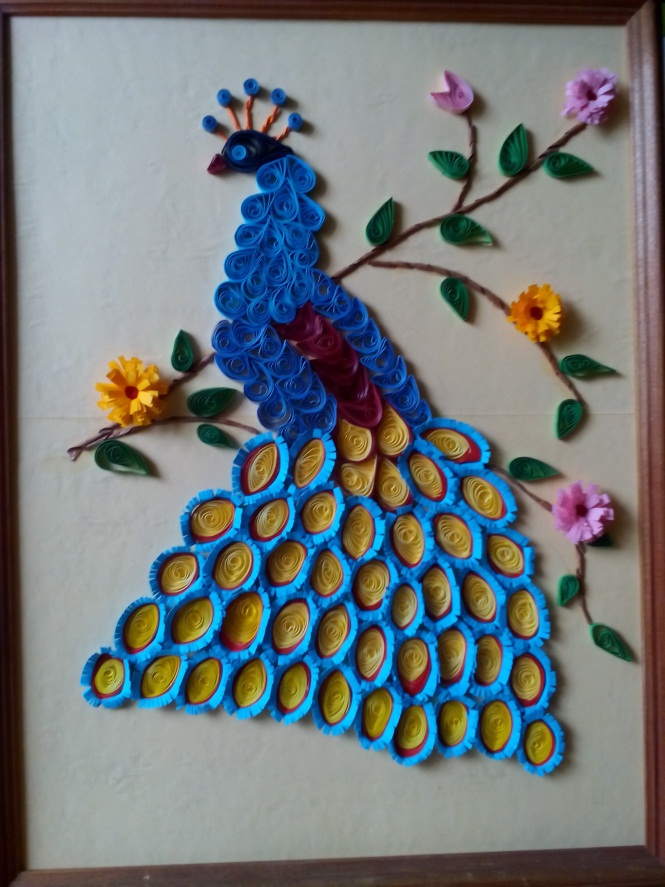 